ПРОФЕСИОНАЛНА ОРИЈЕНТАЦИЈА ТОКОМ ШКОЛСКЕ 2013/2014. ГОДИНЕ	ОШ „ЂУРО САЛАЈ“ је кренула са реализацијом пројекта – Професионална оријентација ученика на прелазу у средњу школу у августу 2012. године	Након базичне обуке, за коју смо се пријавили добровољно, у којој је учествовало десетак школа, одабрани смо за ментор школу у реализацији овог пројекта и имали смо ту част да на основу ангажованости, заинтересованости и квалитета добије овај статус.	Пројекат се састоји од 24 радионица у 7 и 31 у 8. разреду. Садржај радионица је веома занимљив и користан. Учесници пројекта пролазе кроз неколико фаза и то:-самоспознаја;- информисање о занимањима, каријери и путевима образовања;- упознавање са могућностима школовања;- проверавање свог профила са захтевима и одлучивање. - реални сусрети са светом рада и доношење одлуке о школовању и занимању	У области РЕАЛНИХ СУСРЕТА млада особа је оснажена да упознаје занимљиве могућности школовања и занимања у пракси. Реални сусрети са светом рада омогућују младима да се упознају са различитим професијама, радним окружењем, испробају радне задатке и тако провере избор жељеног занимања / школовања. Под појмом „реални сусрети“ подразумевају се сви директни сусрети са светом рада:1. Посета и распитивање о занимањима: ученицима/цама и младима пружа се могућност да се у предузећу распитају путем интервјуа са експертима и посматрају запослене током процеса рада.2. Сусрети са представницима/цама занимања: представник/ца занимања долази у школу или канцеларију за младе и разговара са основцима и младима и информише их о занимању.3. Пратим те на послу: млади добијају прилику да проведу један радни дан као „сенка“ запосленом и стекну увид у радне задатке који се остварују на одређеном радном месту.4. Пратим те на пракси: ученици/це добијају могућност да проведу један дан као „сенка“ средњошколцу/ки или студенту/кињи на пракси и на тај начин стекну увид у радне задатке на одређеном радном месту.5. Испробавање занимања: ученици/це и млади у предузећу имају прилику да учествују у једноставним радним задацима у оквиру процеса рада.6. Пракса у предузећу: млади у предузећу, уз менторско праћење, обављају радне задатке у оквиру праксе.	Ове школске године кренуло се раније са реализацијом реалних сусрета како би смо омогућили ученицима што више посета и испробавање праксе. Тако су ученици посетили стоматолошкиу ординацију.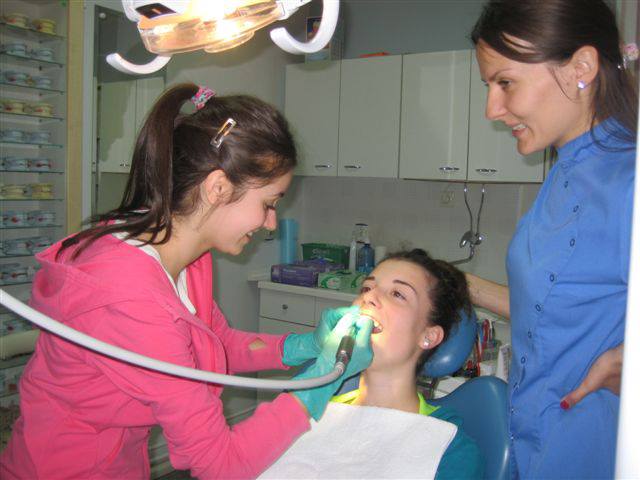 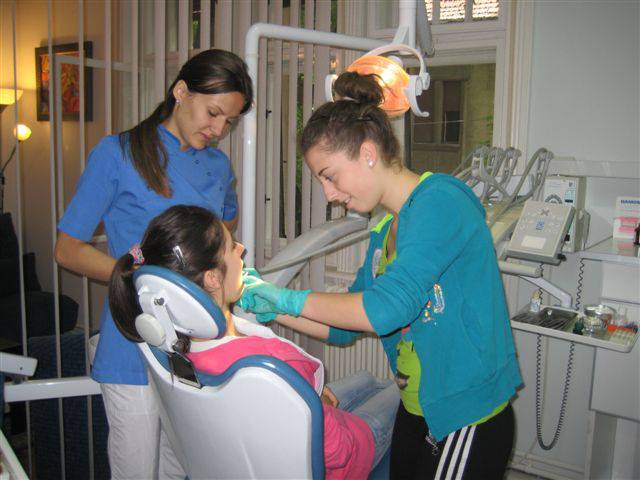 	Затим је у школи одржано предавање о сигурност на интернету које је реализовала Нела Јованоска, полицијски инспектор, те је то била и прилика да се ученици упознају са овим атипичним занимањем за жене: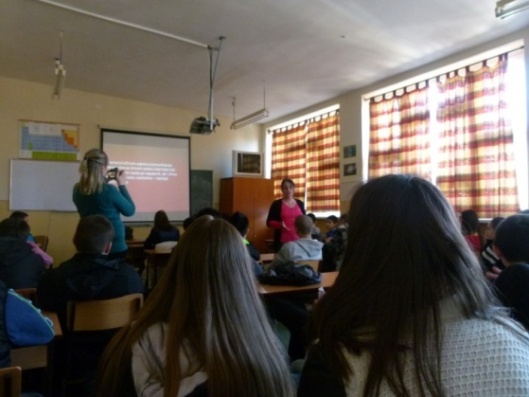 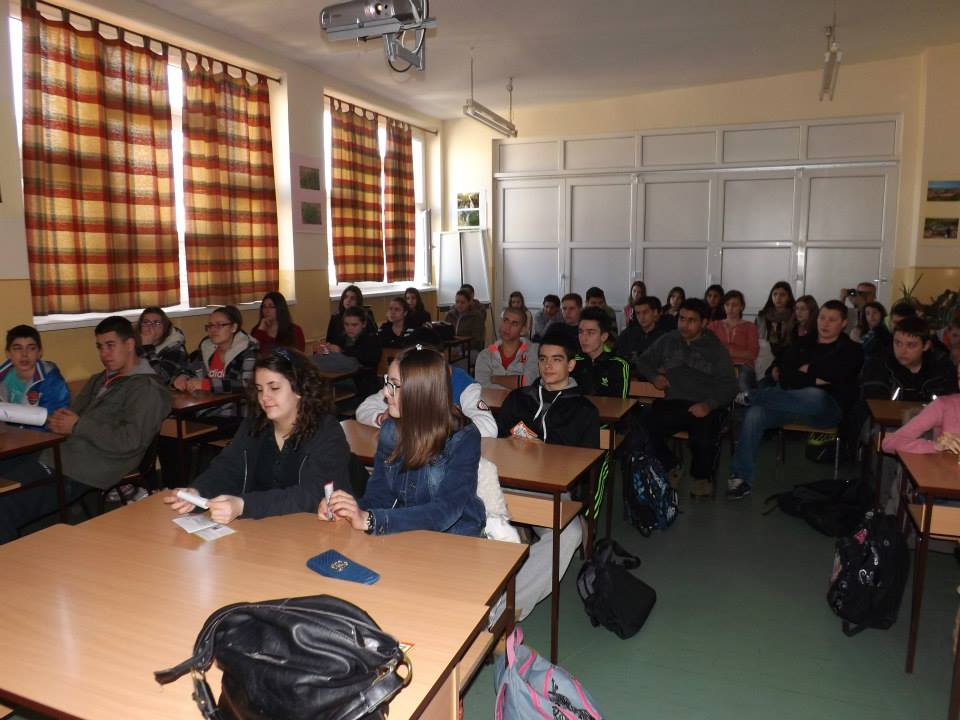 	Идеја о интервјуисању дошла је од самих ученика, када су желели да се упознају са занимањем Наставник немачког и енглеског језика. Вршњачки тим је први свој интервју добио од наставника немачког језика који предаје у нашој школи. Овај интервју био је добра вежба и одличан увод у активности које су уследиле, па се интервју проширио на прикупљање информација о различитим занимањима која ће касније бити обједињена у брошури под називом „Занимања су свуда око нас“(брошура је у прилогу извештаја)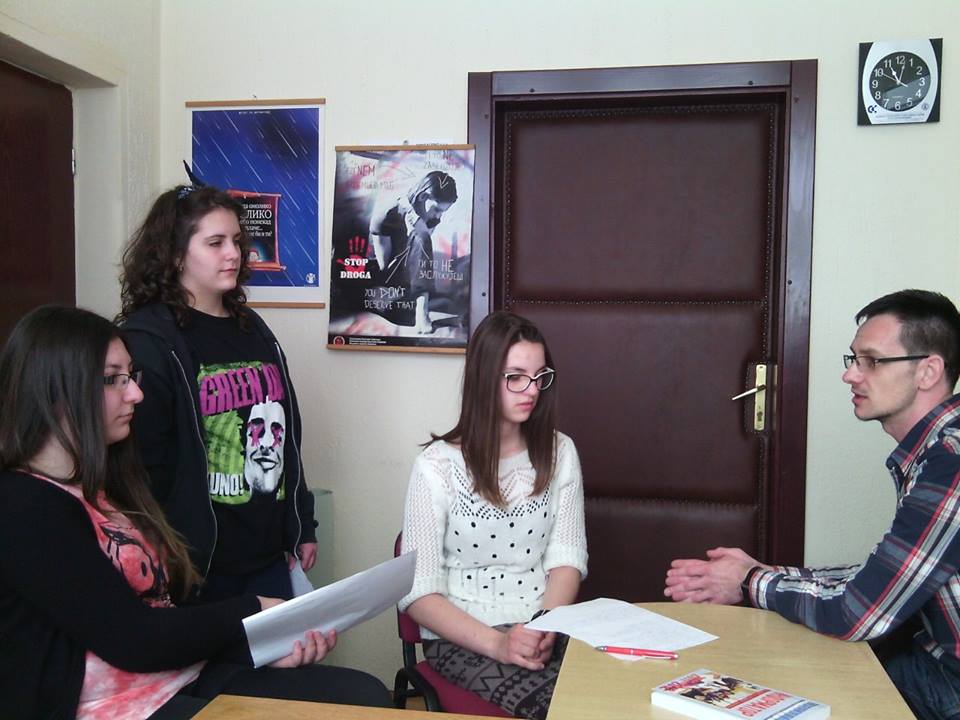 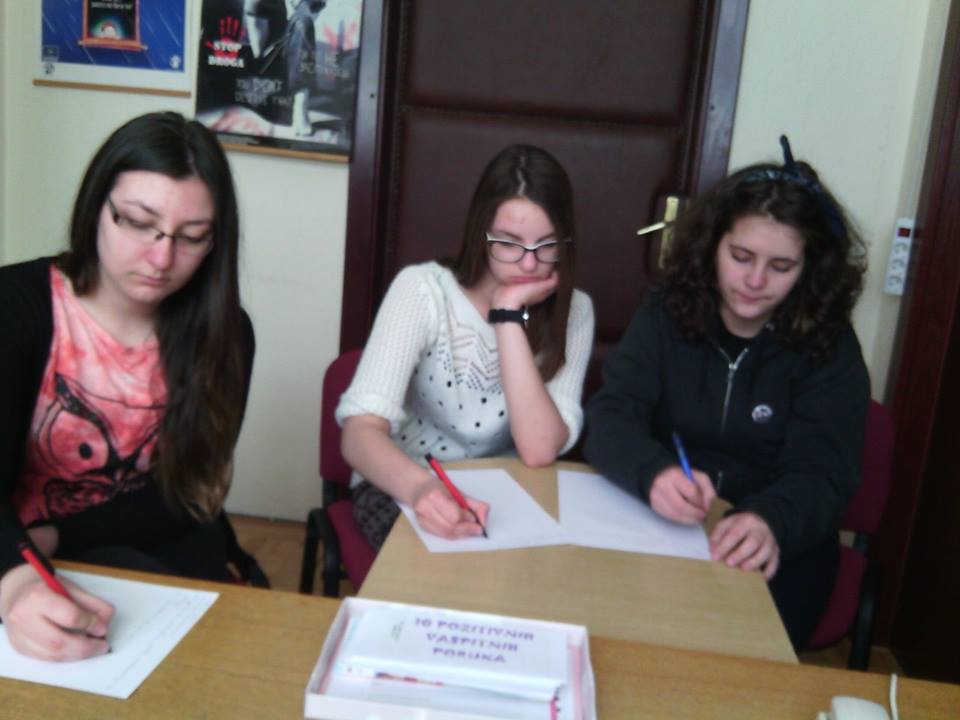 	Дана 18.3.2014. године ученици су посетили фризерски салон као би се опробали у улози фризера: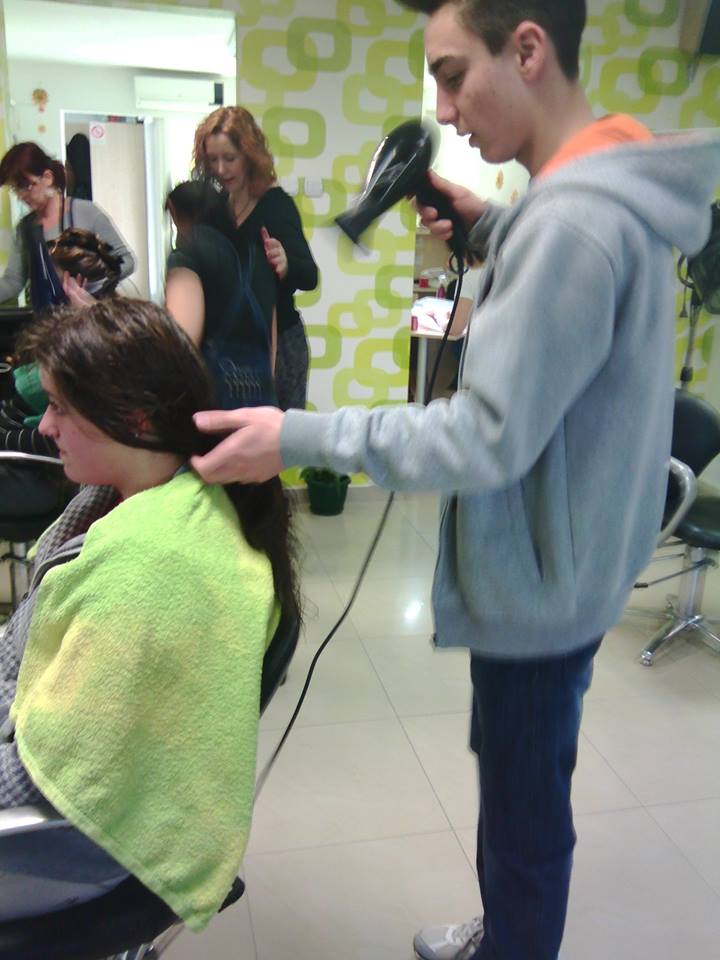 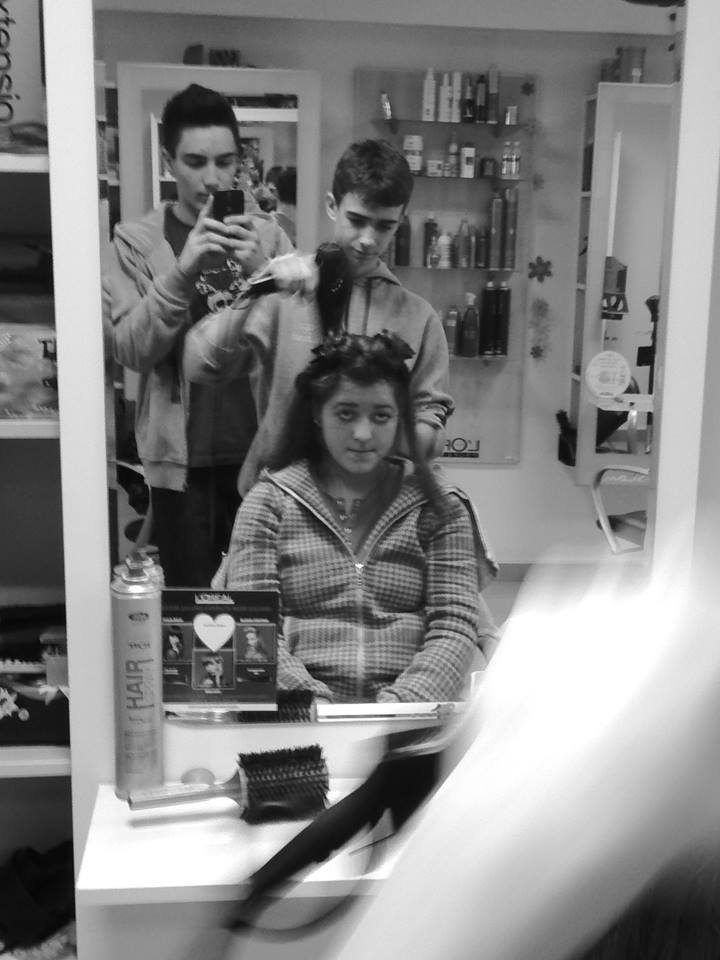 	Док се друга група ученика опробала у занимању сервисер  рачунара, каса...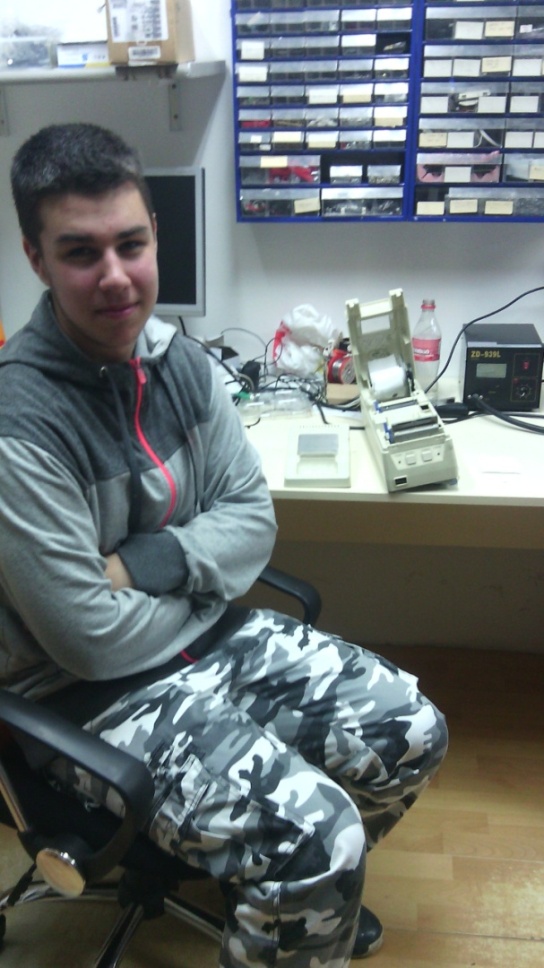 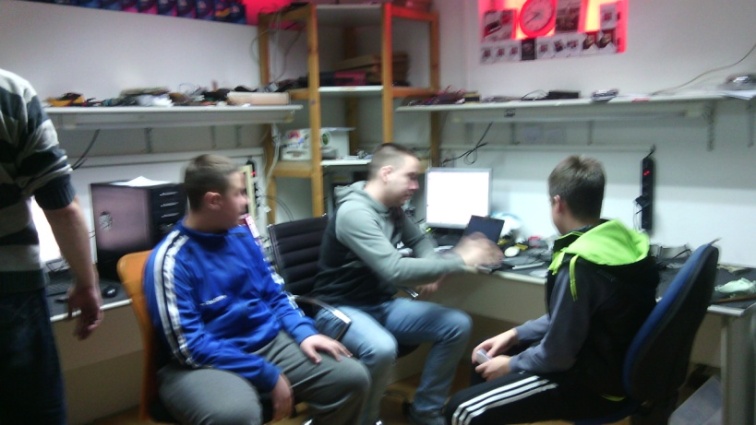 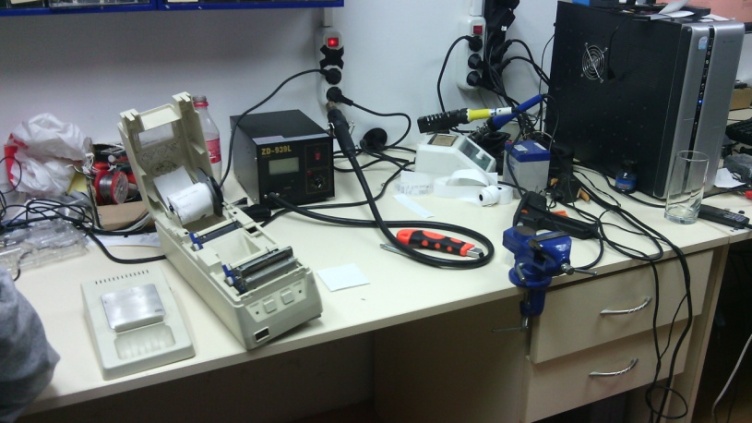 	У нашој школи је већ постао обичај да сваки гост који нам дође у посету, поред активности које реализује на основу свог плана, буде и гост Вршњачког тима. Тако је Професор српског језика Јован Ђорђевић, који је ученицима млађих разреда представио књигу „Бонтон“ разговарао са ученицима  и о свом занимању а Вршњачком тиму дао интервју представљајући занимање писац: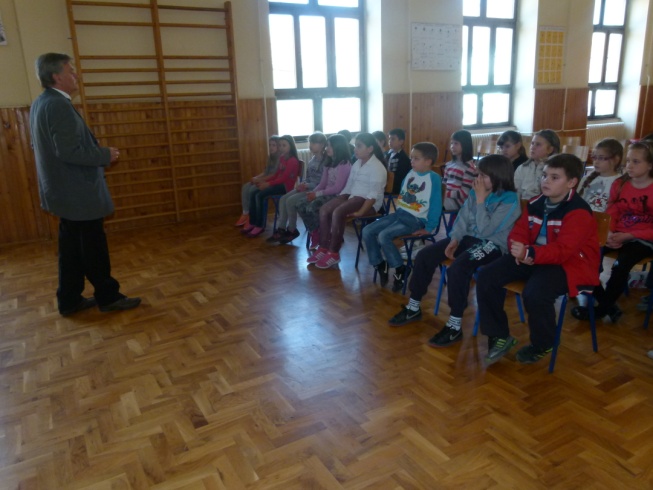 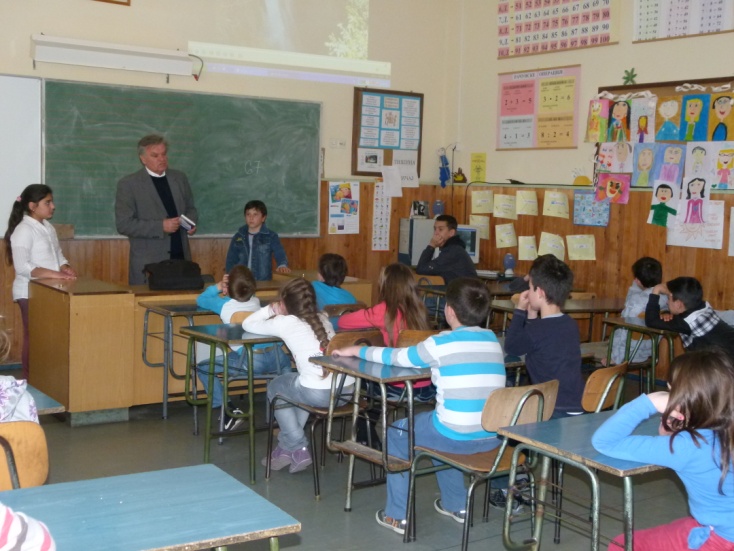 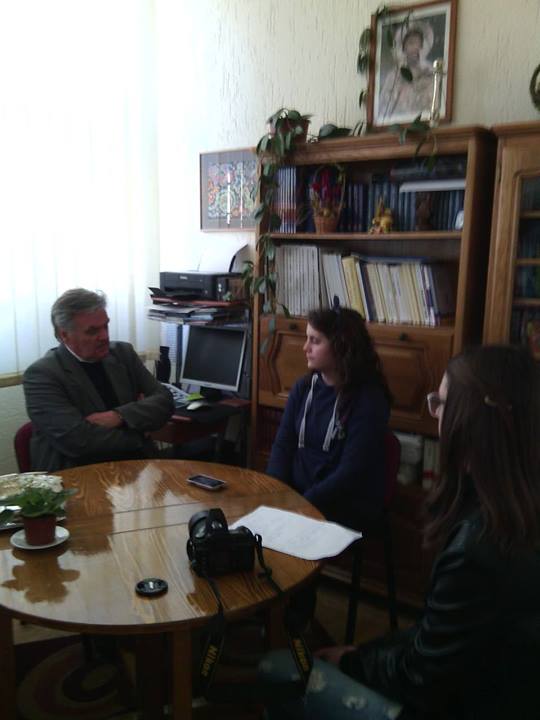 	Петоро ученика који желе да упишу медицинску школу, захваљујући родитељима који су укључени у реализацију реалних сусрета, посетили су болницу и распитивали се и упознали занимање медицинска сестра – техничар на одељењу рендгена: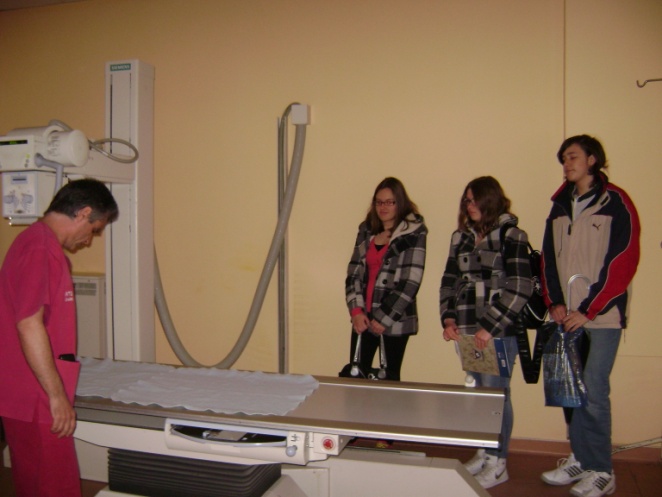 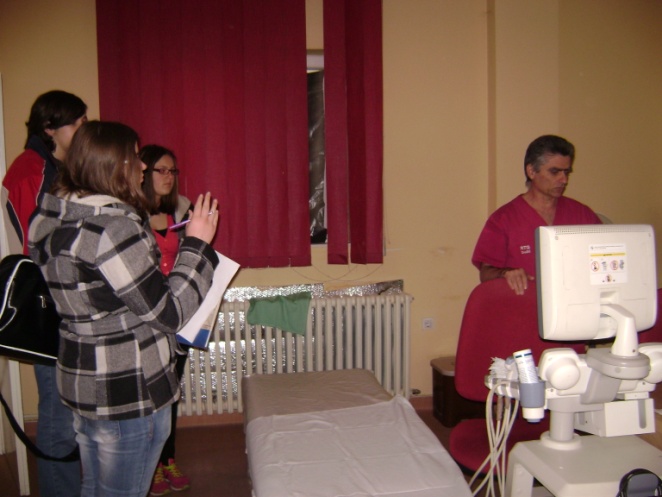 и главна медицинска сестрана на одељењу заразних болести	Вршњачки тим  БОШ „Мајшански Пут“ и МОШ “Ђуро Салај“ састали су се  дана  21.3.2014. године у нашој школ како би разменили утиске и искуства о Програму ПО и договорили се о организовању и реализацији маскембала који је за циљ имао промоцију различитих занимања. На састанку је договорено да се дана 28.4.2014. године у БОШ „Мајшански Пут“ одржи маскембал за ученике 7 и 8. разреда.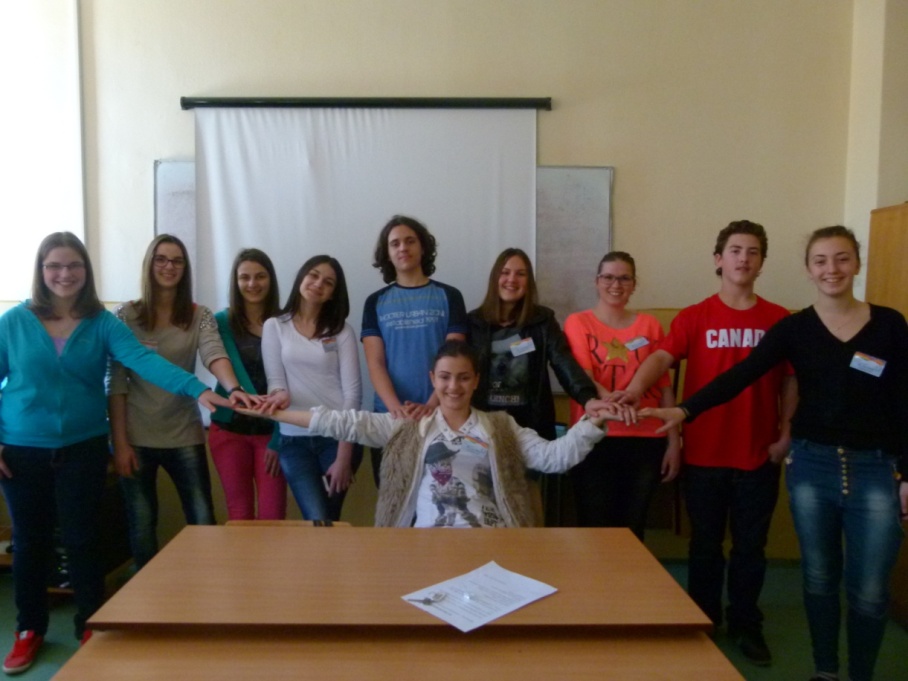 	У складу са договором тог дана, захваљујући нашим домаћинима и доброј организацији, успешно је реализован маскембал на коме је учествовало 150 ученика, који су одевени у разне костиме представили себе у различитим професијама. На крју су симболично проглашене најбоље маске. Ипак, пре свега, остварена је једна успешна сарадња два Вршњачка тима и упознавње и дружење ученика две школе. Фотографије говоре о томе како су ученици уживали у занимањима која су тог дана представљали: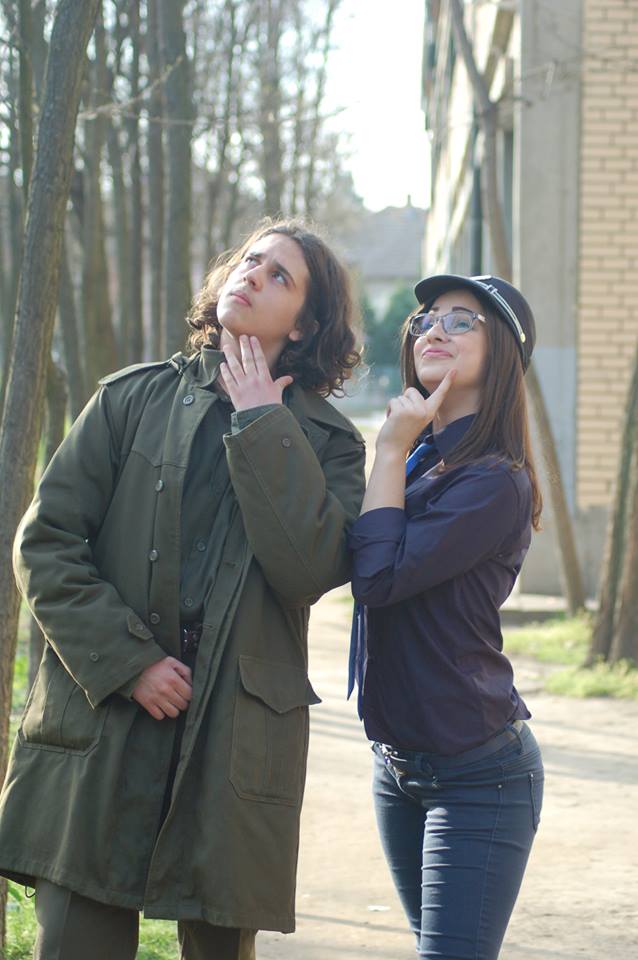 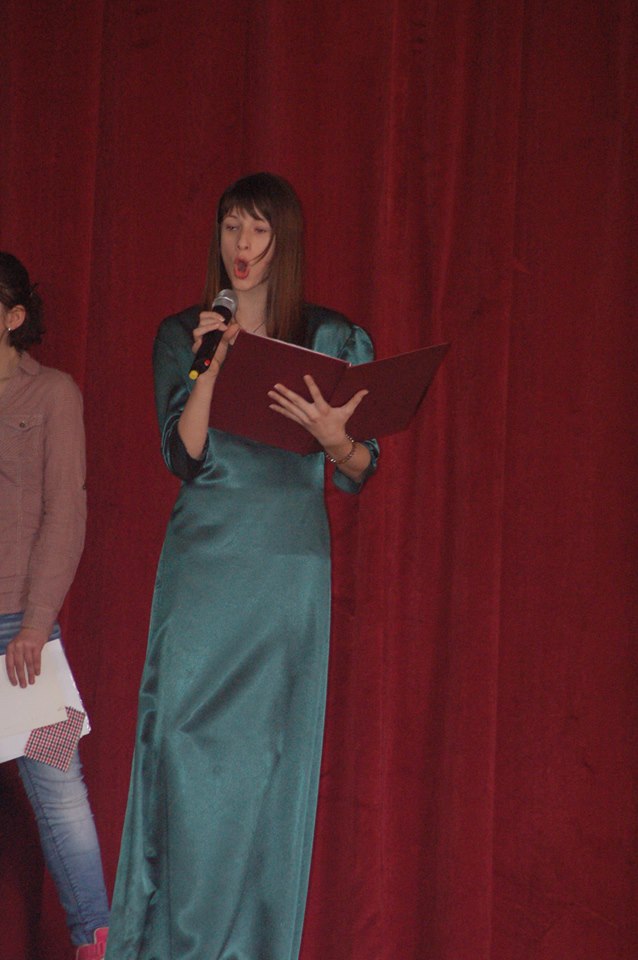 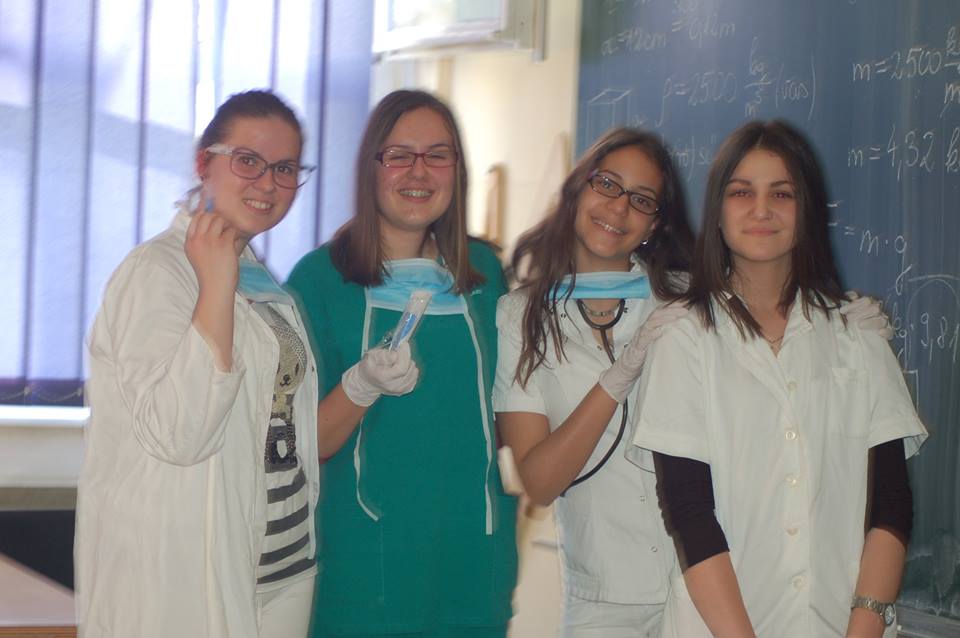 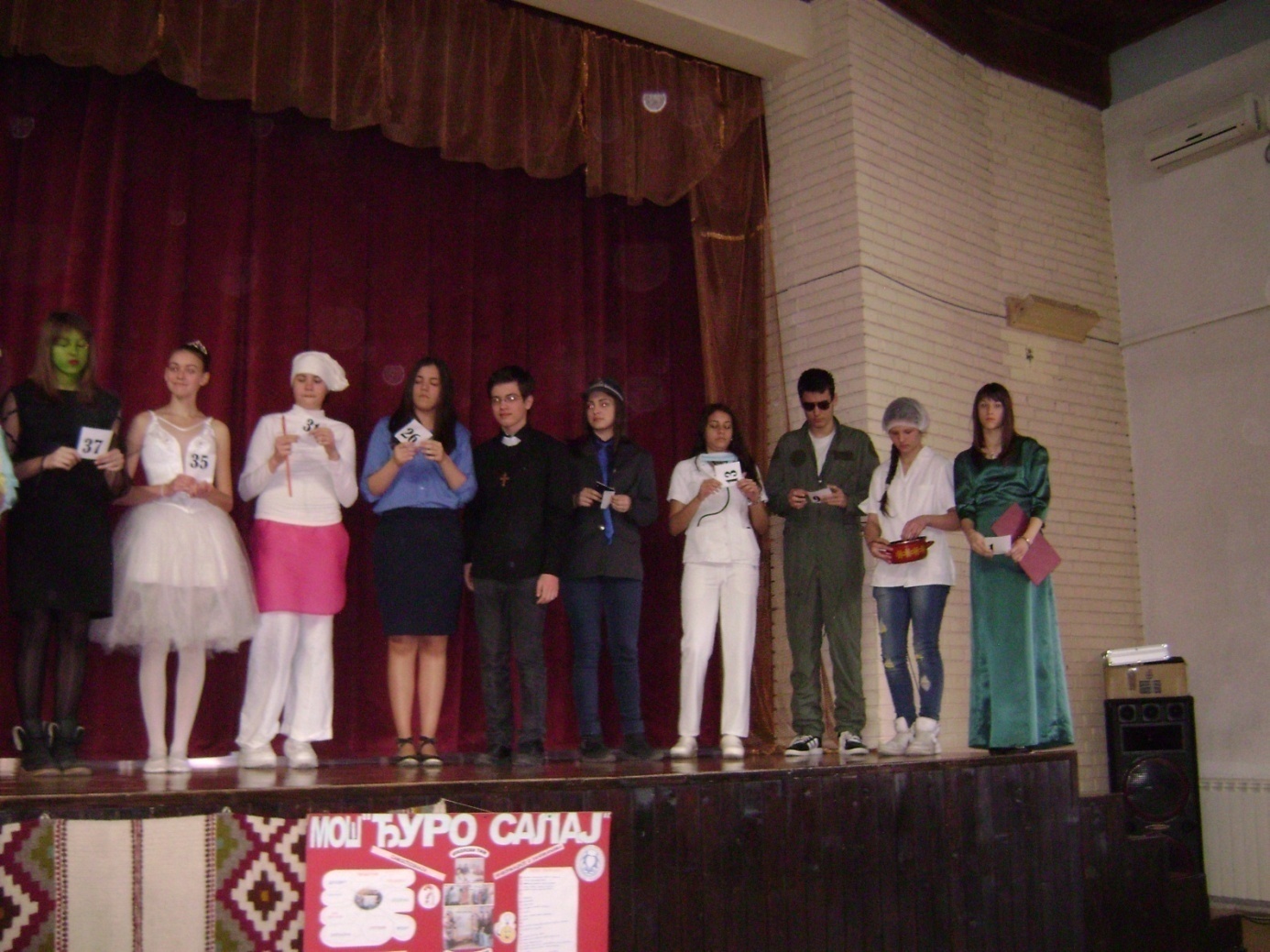 	Потом су уследиле презентације средњих школа:ХЕМИЈСКО - ТЕХНОЛОШКА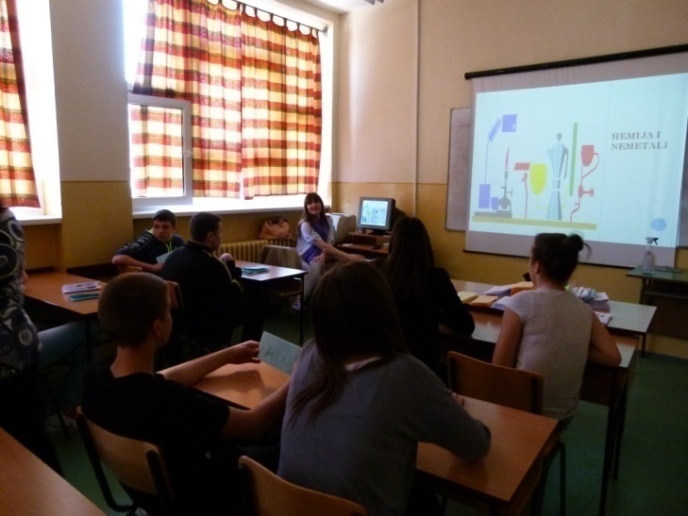 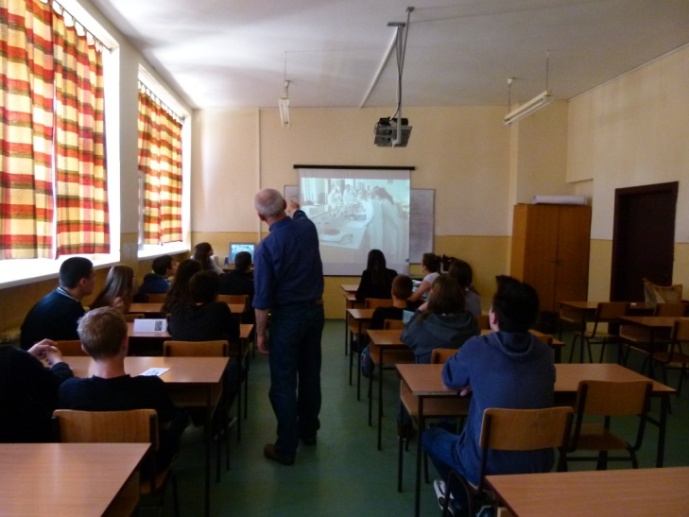 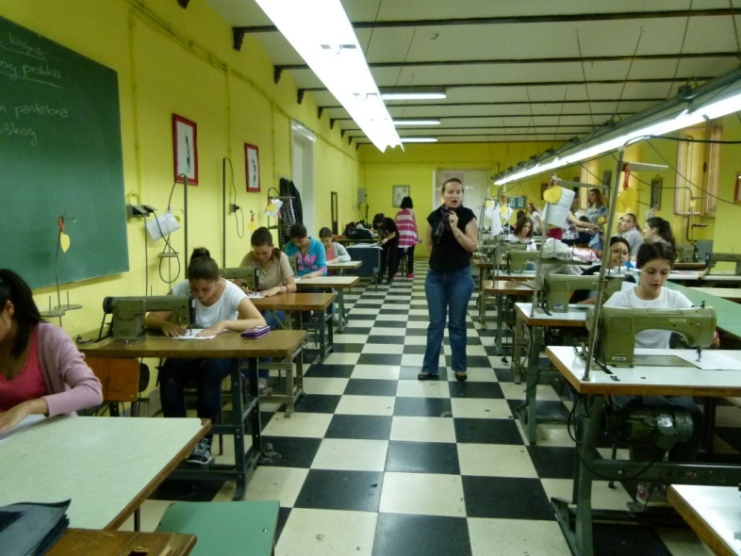 ГИМНАЗИЈА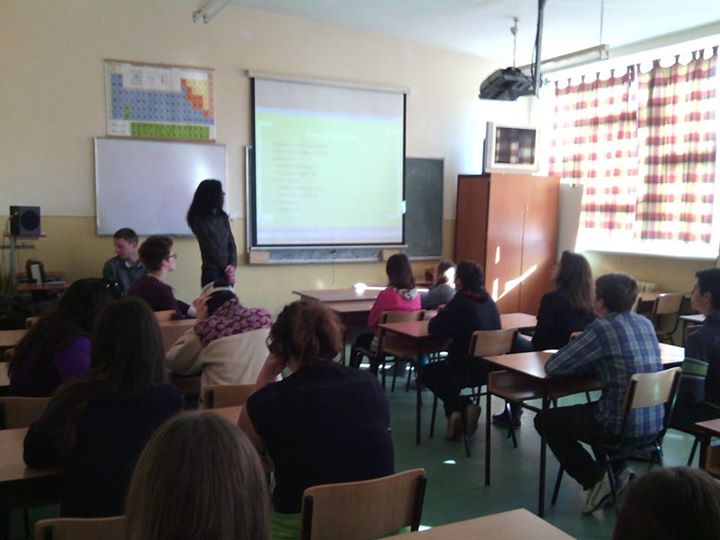 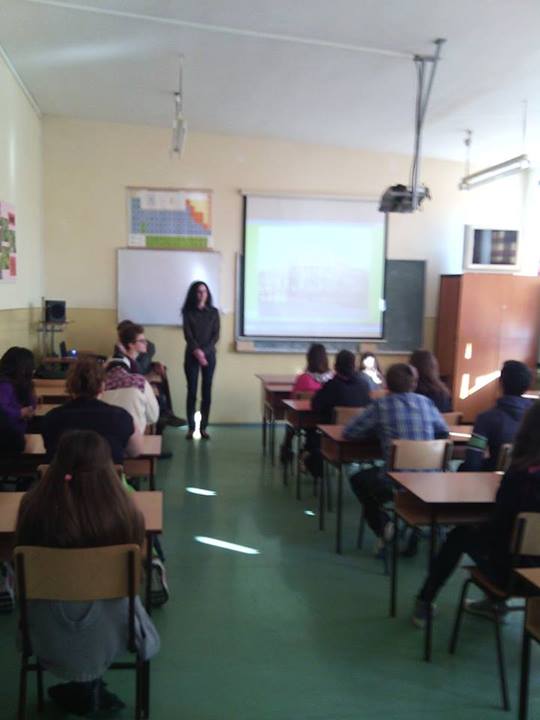 ТЕХНИЧКА ШКОЛА	12 ученика посетили су Техничку школу и то 25.4.2014. Испробавање занимања (електро одсек) а 28.4. испробавање занимања саобраћајни одсек. Ученици су овом приликом посматрали ученике на пракси, присуствовали појединим часовима и разговарали са наставницима и ученицима.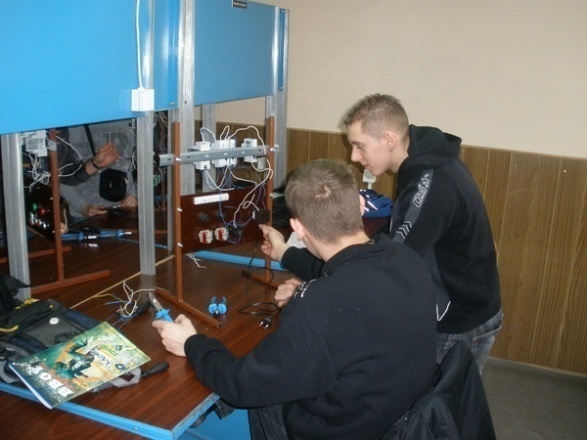 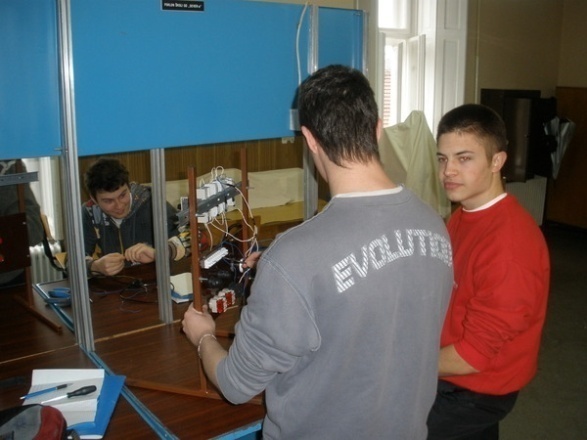 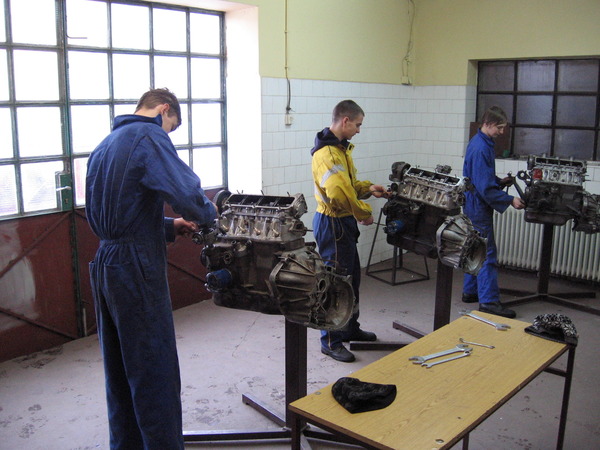 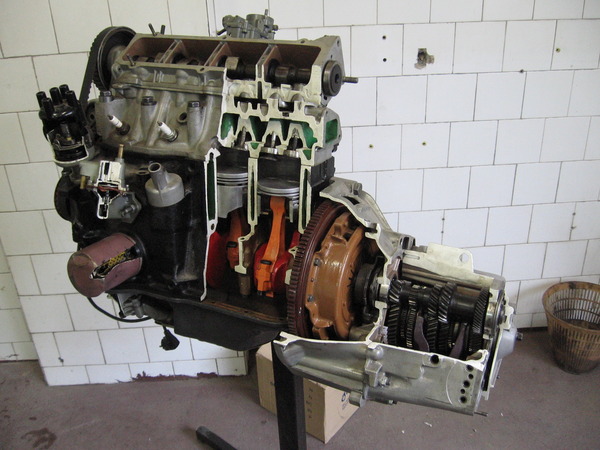 	У организовању реалних сусрета учествују и родитељи и настаници који нису у тиму за ПО,  па су наши ученици захваљујући њима посетили и приватну фирму „Фоодлаб“ и кроз разговор и испробавање праксе, упознали се са занимањима микробиолог, лаборант, хемијски техничар: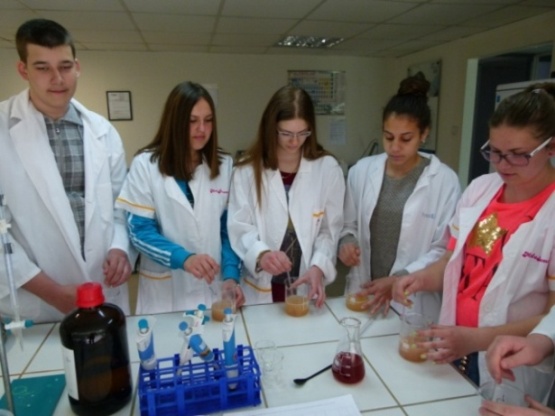 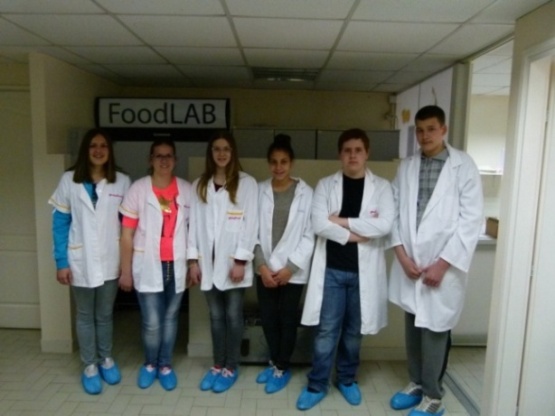 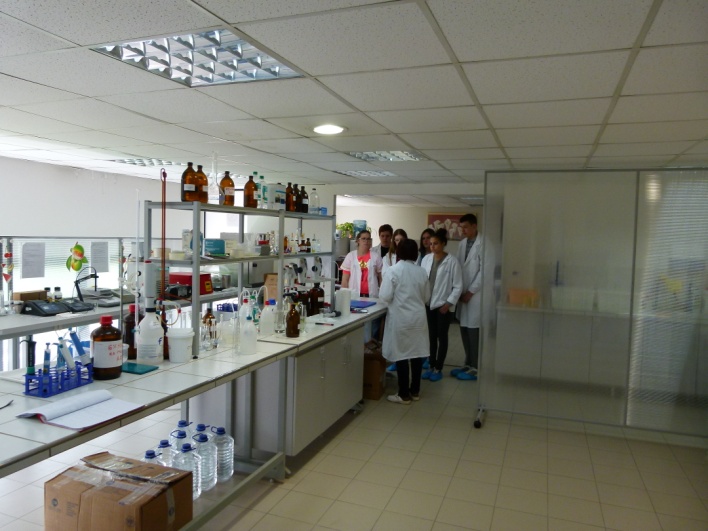 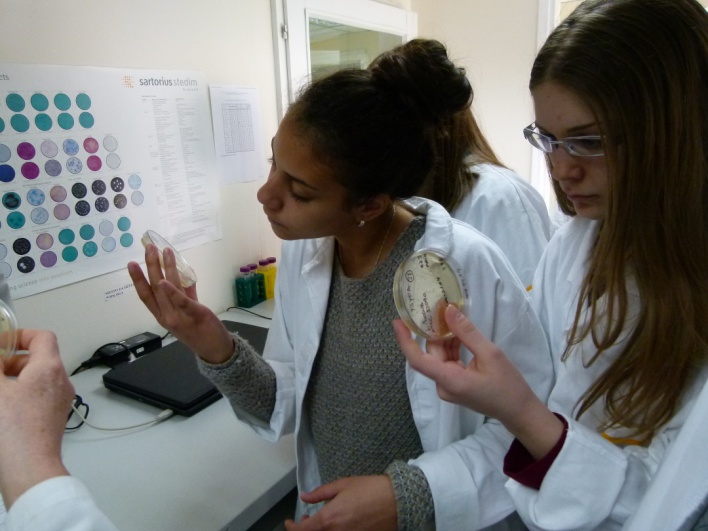 	Као што је поменуто, да сваког госта у нашој школи замолимо да нас упозна са занимањем, тако смо искористили прилику санације терена у школском дворишту и упознали се са занимањем ГРАЂЕВИНСКИ ИНЖЕЊЕР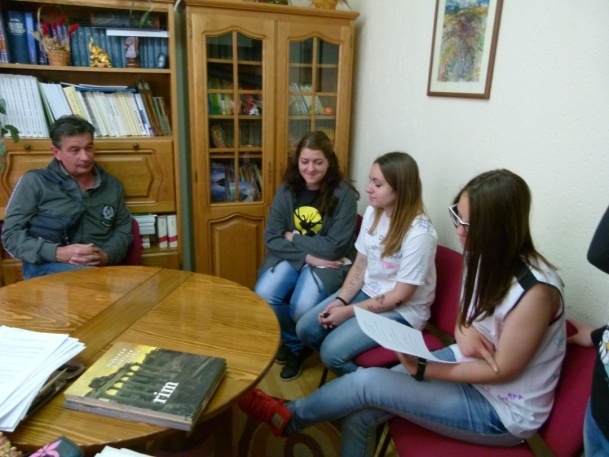 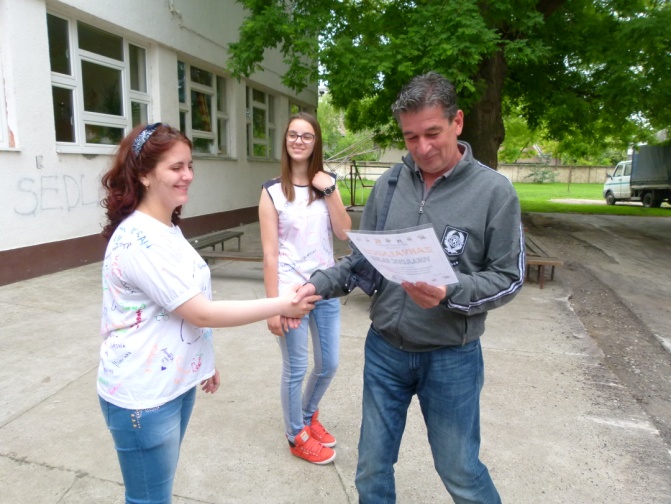 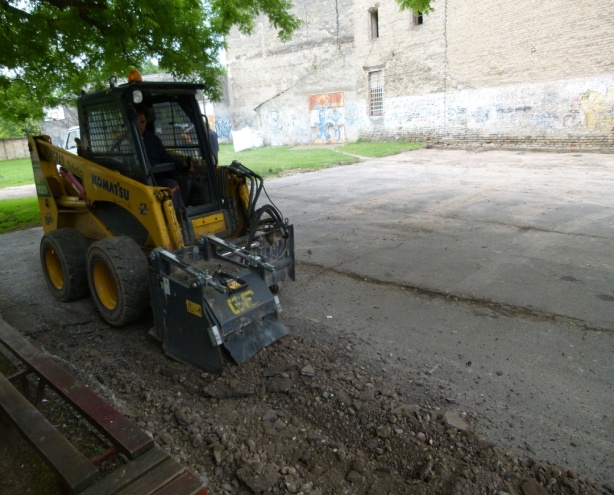 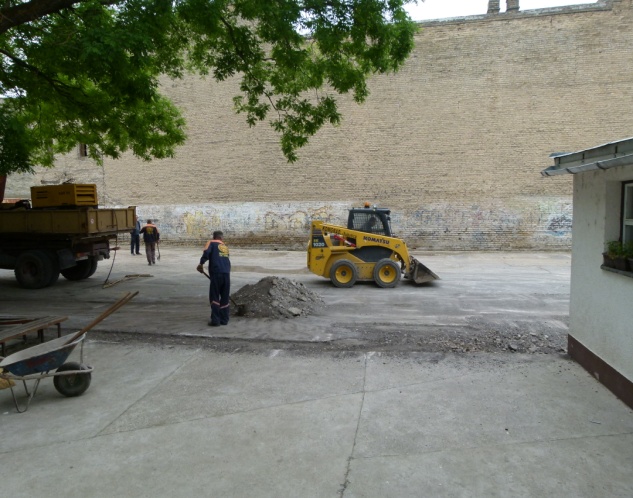 За сваки реални сусрет Вршњачки тим прикупља следећу документацију:-Извештај о реалном сусрету- Интервју са професионалцима- Захвалницу предузећу или појединцу- брошуру о занимању и- пано о занимању- фотографије са реалних сусретаУ прилогу овог извештаја је пример једног занимања са свом документацијом и брошура која се допуњава након сваке посете и упознавања са занимањемКООРДИНАТОР ТИМА										 	  Рада ЧелебићИзвештај о реалном сусретуИЗВЕШТАЈ О РЕАЛНИМ СУСРЕТИМАИнтервју са професионалцимаМодел  питања  за  интервјуисањеКако гласи назив занимања у ком тренутно радите?Да ли је то оно занимање за које сте се школовали?Како сте дошли до свог занимања? Ко је вршио утицај на Вас приликом избора занимања?Којим путем сте дошли до свог занимања (школа...)?Које послове углавном обављате?Шта су предности, тј. недостаци Вашег занимања?Какве захтеве (интелектуалне, фи зичке, социјалне способности) пред Вас поставља Ваше занимање?Какво Вам је радно време?Да ли сте имали и неко занимање о ком сте маштали?Да ли сте задовољни својим занимањем? Да ли бисте се поново одлучили за исто занимање?Да ли у свом занимању стално морате да се усавршавате, тј. да учите даље?Шта бисте саветовали младој особи око избора занимања?Захвалницу предузећу или појединцу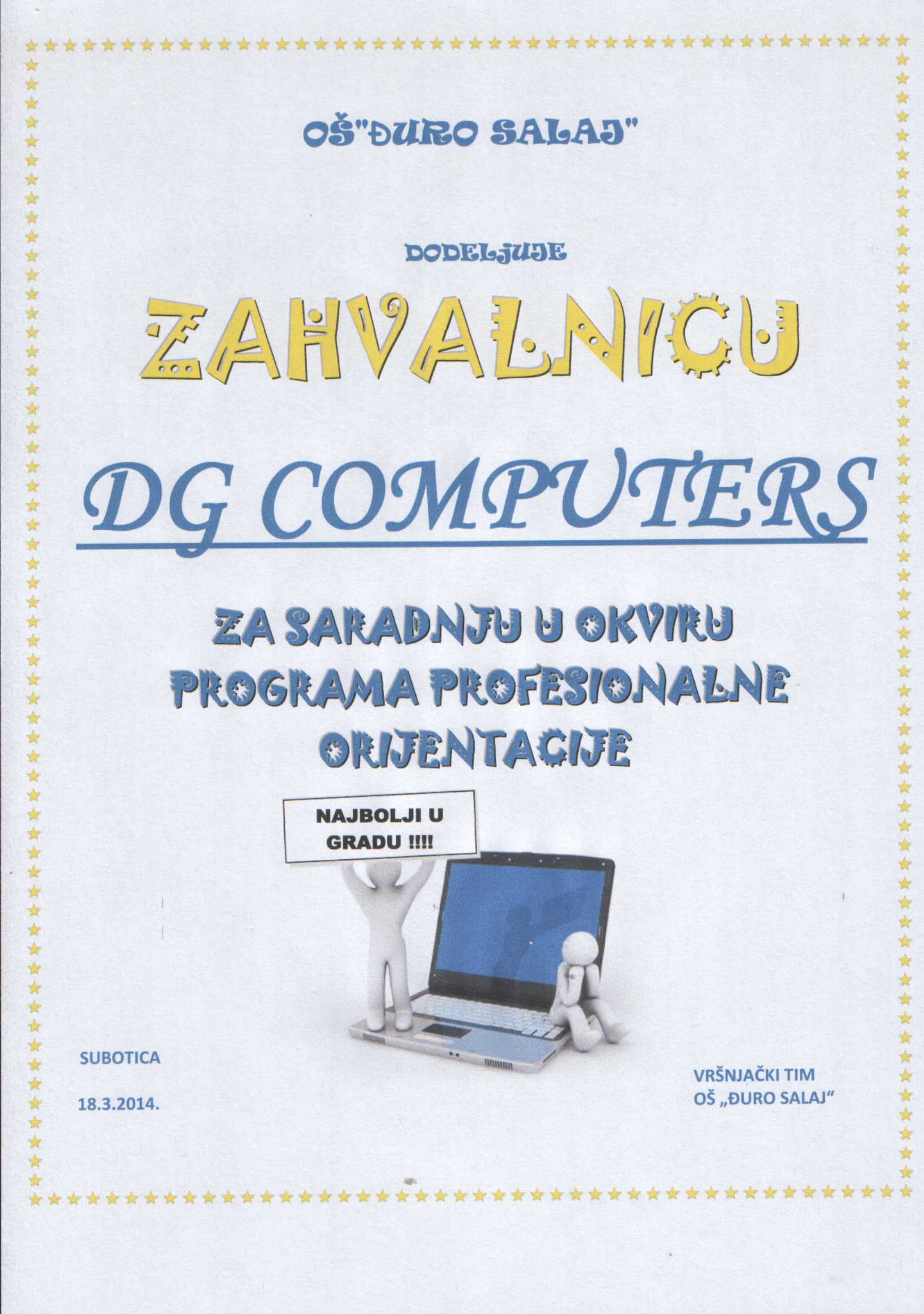 пано о занимању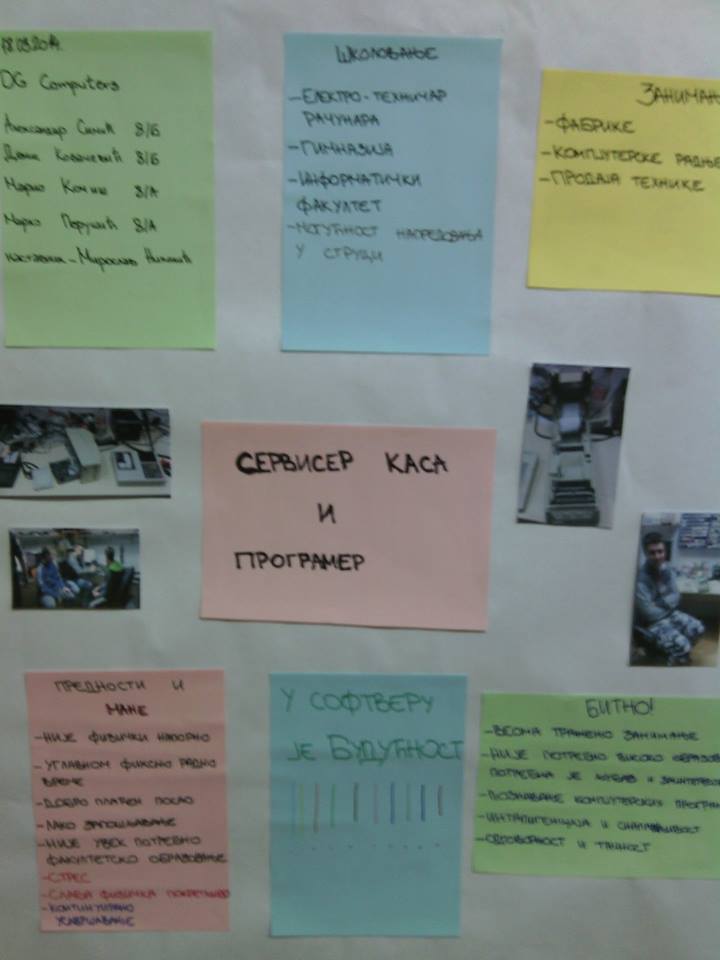 Брошура која се стално допуњава је у прилогу овог извештајаНазив предузећа„ДГ ЦОМПУТЕРС“Поштански број и местоСУБОТИЦАОпштинаСУБОТИЦААдресаБеле Габрића, СуботицаТелефон / Емаил / Вебсајт024 572501Дан посета: 18.3.2014.Сати: 9,00Дан посета: 18.3.2014.Сати: 9,00услугЕ које СУ пружиЛИ УЧЕНИЦИМА.Посета - Распитивање о занимањимаИспробавање занимањаПратим те на послуСусрети са представницама/цима занимањаЗа сваки облик реалних сусрета број ученикаПосета распитивање о занимањима  6Испробавање занимања  6Пратим те на послу 6Сусрети са представницима занимања 6Особа за координацију реалних сусрета у предузећуОсоба за координацију реалних сусрета у предузећуИме и презиме Детаљније о  предузећуДетаљније о  предузећуДа ли је институција приватна или јавна?ПРИВАТНАЛиста занимања која су заступљена у вашем предузећуСервисер каса и програмер